NLC Maths and Numeracy Learning at Home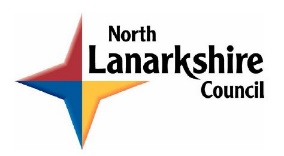 Second Level: Fractions, Decimals and PercentagesFind the answers to these word problems. Write some of your own word problems. 